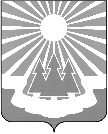 Администрация
муниципального образования 
«Светогорское городское поселение» 
Выборгского района Ленинградской областиПОСТАНОВЛЕНИЕ О внесении изменений в постановление администрации от 26.10.2015 № 406 «Об утверждении муниципальной программы «Обеспечение качественным жильём граждан на территории 
МО «Светогорское городское поселение»В соответствии со статьей 179 Бюджетного кодекса Российской Федерации, руководствуясь Постановлением администрации от 12.09.2013 №255 «Об утверждении Порядка разработки, реализации и оценки эффективности муниципальных программ МО «Светогорское городское поселение» (в ред. пост. от 30.09.2013 №265, 15.10.2015 №384), администрация МО «Светогорское городское поселение»П О С Т А Н О В Л Я Е Т:             1. Внести в муниципальную программу «Обеспечение качественным жильем граждан на территории МО «Светогорское городское поселение» (далее - программа), утверждённую постановлением администрации МО «Светогорское городское поселение» от 26.10.2015 № 406 (в ред. 02.03.2016 № 105, от 22.04.2016 № 201, 
от 14.06.2016 № 316, от 17.08.2016 № 476, от 21.12.2016 № 734, от 27.12.2016 № 763, 
от 18.01.2017 № 38, от 21.03.2017 №15, от 16.05.2017 № 234, от 18.07.2017 № 375, 
от 24.10.2017 № 534, от 27.12.2017 № 648 от 01.03.2018 №101, № 193 от 09.04.2018, № 453 от 26.09.2018г  № 505 от19.10.2018, № 564 от 21.11.2018, № 645 от 19.12.2018, № 672
 от 28.12.2018, № 99 от 11.03.2019 № 249 от 10.06.2019 № 310 от 10.07.2019,№ 363 от 11.09.2019) следующие изменения: В приложении к муниципальной программе «План реализации мероприятий программы»:в пункте 5.1 «Ремонт общего имущества МКД /муниципального жилищного фонда» по графам 3 и 6 цифру «658 211,00» заменить цифрой «696 232,00»; в пункте 6 «взносы на капитальный ремонт за муниципальные жилые помещения» по графам 3 и 6 цифры «4 662 489,00» заменить цифрами «4 886 851 ,00»;    В пункте 7 «получение о праве на наследство на выморочное имущество, оказание услуг правового и технического характера при заключении договоров мены квартир» по графам 3 и 6 цифры 3 397,00» заменить цифрами «0»В пункте 8 «Услуги по сбору и начислению платы за наем муниципального жилищного фонда не менее 65 317,84» по графам 3 и 6 цифры «140 000,00» заменить цифрами «103 252,00»;                2. В паспорте программы в позиции «Объемы бюджетных ассигновали программы», а также в разделе 9 «Ресурсное обеспечение муниципальной программы» цифру «67 158 050,25» заменить цифрой «67 380 288,25»; строку 2019 изложить в следующей редакции: 5 686 335,00 рублей из них: 0,00 руб.- федеральный бюджет, 0,00 рублей-областной бюджет, 5 686 335,00 –местный бюджет.		  3. В паспорте программы и позиции «Целевые индикаторы и показатели муниципальной программы» также раздел 7 «Перечень целевых индикаторов и показателей муниципальной программы с расшифровкой плановых значений по годам ее реализации, а также сведения о взаимосвязи мероприятий муниципальной программы и результатов их выполнения обобщенными целевыми индикаторами муниципальной программы» остаются без изменений4. Настоящее постановление опубликовать в газете «Вуокса» и разместить 
на официальном сайте www.mo-svetogorsk. ru   в разделе Документы/Нормативные правовые акты.5. Контроль за исполнением настоящего постановления возложить 
на заместителя главы администрации Ренжина А.А.Глава администрации                                                                   	 		С.В. ДавыдовИсполнитель: Мишина Т.С.	Согласовано: 	Андреева Л.А..	Ковшарь Н.В. 	Шемчук К.С.	 Горюнова Г.Е. Ренжин А.А. Разослано..: в дело, ОГХ, сектор финансов, СБУ, СЭР, газета «Вуокса», сайт, регистр МПА10.12.2019№482